Министерство образования Тульской областиГОСУДАРСТВЕННОЕ ПРОФЕССИОНАЛЬНОЕ ОБРАЗОВАТЕЛЬНОЕ УЧРЕЖДЕНИЕ ТУЛЬСКОЙ ОБЛАСТИ«ТУЛЬСКИЙ ГОСУДАРСТВЕННЫЙ КОММУНАЛЬНО-СТРОИТЕЛЬНЫЙ ТЕХНИКУМ»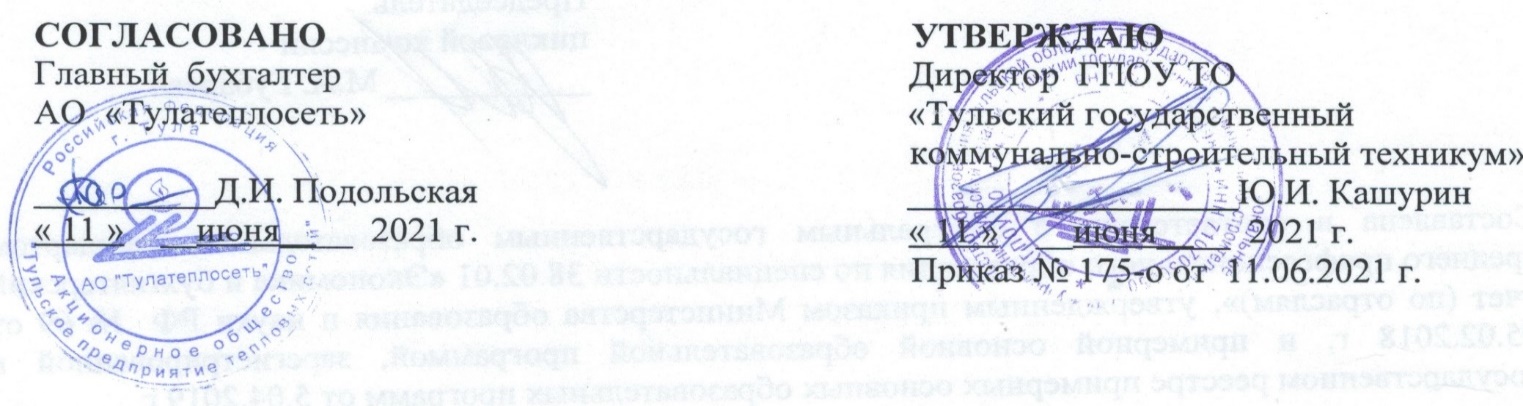 РАБОЧАЯ ПРОГРАММА ПРОФЕССИОНАЛЬНОГО МОДУЛЯПМ 03 ПРОВЕДЕНИЕ РАСЧЕТОВ С БЮДЖЕТОМ И ВНЕБЮДЖЕТНЫМИ ФОНДАМИспециальности 38.02.01 Экономика и бухгалтерский учет (по отраслям)          Тула 2021Составлена в соответствии с федеральным государственным образовательным стандартом среднего профессионального образования по специальности 38.02.01 «Экономика и бухгалтерский учет (по отраслям)», утвержденным приказом Министерства образования и науки РФ  № 69 от 05.02.2018 г. и примерной основной образовательной программой, зарегистрированной в государственном реестре примерных основных образовательных программ от 5.04.2019 г.Разработчик: Сидякова Н.А., Горлова О.В., преподаватели  ГПОУ ТО «Тульский государственный коммунально-строительный техникум»Рецензент: Подольская Д.И., главный бухгалтер АО «Тулатеплосеть»СОДЕРЖАНИЕ1 ОБЩАЯ ХАРАКТЕРИСТИКА РАБОЧЕЙ ПРОГРАММЫ ПРОФЕССИОНАЛЬНОГО МОДУЛЯ   ПМ 03 ПРОВЕДЕНИЕ РАСЧЕТОВ С БЮДЖЕТОМ И ВНЕБЮДЖЕТНЫМИ ФОНДАМИ1.1 Область применения рабочей программыРабочая программа  профессионального модуля ПМ 03  Проведение расчетов с бюджетом и внебюджетными фондами  является частью основной образовательной программы в соответствии с ФГОС СПО 38.02.01 Экономика и бухгалтерский учет (по отраслям), утверждённым приказом Министерства образования и науки Российской Федерации 5 февраля 2018 гола № 69, зарегистрированным в Министерстве юстиции Российской Федерации 26 февраля 2018 года, регистрационный № 50137, укрупненной группы специальности 38.00.00 Экономика и управление.Образовательная деятельность при освоении профессионального модуля «Проведение расчетов с бюджетом  и внебюджетными фондами» организуется в форме практической подготовки.1.2 Место профессионального модуля в структуре основной профессиональной образовательной программыПрофессиональный модуль ПМ 03  Проведение расчетов с бюджетом и внебюджетными фондами  принадлежит к профессиональному циклу.1.3  Цель и планируемые результаты освоения профессионального модуляВ результате изучения профессионального модуля обучающийся должен освоить основной вид деятельности: документирование хозяйственных операций и ведение бухгалтерского учета активов организации и соответствующие ему общие компетенции, и профессиональные компетенции и личностные результаты:1.3.1  Перечень общих компетенций и личностных результатов1.3.2  Перечень  профессиональных  компетенций 1.3.3  В результате освоения профессионального модуля обучающийся должен:2 СТРУКТУРА И СОДЕРЖАНИЕ ПРОФЕССИОНАЛЬНОГО МОДУЛЯ2.1. Объем профессионального модуля и виды учебной работы2.2 Структура профессионального модуля2.3 Тематический план и содержание профессионального модуля (ПМ)3  УСЛОВИЯ РЕАЛИЗАЦИИ РАБОЧЕЙ ПРОГРАММЫ ПРОФЕССИОНАЛЬНОГО МОДУЛЯРабочая программа может быть реализована с применением электронного обучения и дистанционных образовательных технологий. При реализации рабочей программы учебная деятельность осуществляется в форме практической подготовки в объеме 73,9%. 3.1  Требования к материально-техническому обеспечению Специальные помещения должны представлять собой учебные аудитории для проведения занятий всех видов, предусмотренных образовательной программой, в том числе групповых и индивидуальных консультаций, текущего контроля и промежуточной аттестации, а также помещения для самостоятельной работы, мастерские и лаборатории, оснащенные оборудованием, техническими средствами обучения и материалами, учитывающими требования международных стандартов. 	 Кабинет бухгалтерского учета, налогообложения и аудита, оснащенный оборудованием: - рабочие места по количеству обучающихся;- рабочее место преподавателя;- наглядные пособия (бланки документов, образцы оформления документов и т.п.);- комплект учебно-методической документации.- технические средства обучения:             - пакеты лицензионных программ (по выбору образовательной организации): MS Office 2016, СПС КонсультантПлюс, ГАРАНТ, бухгалтерская справочная система (БСС) «Система Главбух», «1С» (серия программ «1С: Бухгалтерия»), «АйТи» (семейство «БОСС»), «Атлант      –Информ» (серия «Аккорд»), «Галактика – Парус» (серия программ «Галактика» и «Парус»), «ДИЦ» («Турбо – бухгалтер»), «Интеллект – сервис» (серия «БЭСТ»), «Инфин» (серия программных продуктов от «мини» до «макси»), «Информатик» («Инфо – бухгалтер»), «Инфософт» («Интегратор»), «Омега» (серия «Abacus»), «Цифей» («Эталон») и «R-Style Software Lab» («Универсальная бухгалтерия Кирилла и Мефодия», серия RS-Balance);  - мультимедиапроектор;- интерактивная доска или экран.Помещения для самостоятельной работы обучающихся должны быть оснащены компьютерной техникой с возможностью подключения к информационно-телекоммуникационной сети "Интернет" и обеспечением доступа в электронную информационно-образовательную среду образовательной организации (при наличии).3.2  Информационное обеспечение реализации программыДля реализации программы библиотечный фонд образовательной организации должен иметь  печатные и/или электронные образовательные и информационные ресурсы, для использования в образовательном процессе.3.2.1  Печатные изданияКонституция Российской Федерации от 12.12.1993 (действующая редакция);Бюджетный кодекс Российской Федерации от 31.07.1998 N 145-ФЗ (действующая редакция);Гражданский кодекс Российской Федерации в 4 частях (действующая редакция);Кодекс Российской Федерации об административных правонарушениях  от 30.12.2001 N 195-ФЗ (действующая редакция);Налоговый кодекс Российской Федерации в 2 частях (действующая редакция);Таможенный кодекс Таможенного союза  (действующая редакция);Трудовой кодекс Российской Федерации от 30.12.2001  N 197-ФЗ (действующая редакция);Уголовный кодекс Российской Федерации от 13.06.1996 N 63-ФЗ (действующая редакция);Федеральный закон от 24.07.1998 N 125-ФЗ (действующая редакция) «Об обязательном социальном страховании от несчастных случаев на производстве и профессиональных заболеваний»;Федеральный закон от 07.08.2001 N 115-ФЗ (действующая редакция)  «О противодействии легализации (отмыванию) доходов, полученных преступным путем, и финансированию терроризма»;Федеральный закон от 15.12.2001 N 167-ФЗ (действующая редакция)  «Об обязательном пенсионном страховании в Российской Федерации»;Федеральный закон от 26.10.2002 N 127-ФЗ (действующая редакция) «О несостоятельности (банкротстве);Федеральный закон от 10.12.2003 N 173-ФЗ (действующая редакция) «О валютном регулировании и валютном контроле»;Федеральный закон от 29.07.2004 N 98-ФЗ (действующая редакция) «О коммерческой тайне»;Федеральный закон от 27.07.2006 N 152-ФЗ (действующая редакция) «О персональных данных»;Федеральный закон от 29.12.2006 N 255-ФЗ (действующая редакция)  «Об обязательном социальном страховании на случай временной нетрудоспособности и в связи с материнством»;Федеральный закон от 25.12.2008 N 273-ФЗ (действующая редакция) «О противодействии коррупции»; Федеральный закон от 30.12.2008 N 307-ФЗ (действующая редакция) «Об аудиторской деятельности»;Федеральный закон от 27.07.2010 N 208-ФЗ (действующая редакция) «О консолидированной финансовой отчетности»;Федеральный закон от 27.11.2010 N 311-ФЗ (действующая редакция) «О таможенном регулировании в Российской Федерации»;Федеральный закон от 29.11.2010 N 326-ФЗ (действующая редакция) «Об обязательном медицинском страховании в Российской Федерации»;Федеральный закон от 06.12.2011 N 402-ФЗ «О бухгалтерском учете» (действующая редакция);Постановление Правительства РФ в 3 частях от 01.01.2002 N 1 «О Классификации основных средств, включаемых в амортизационные группы» (действующая редакция);Постановление Правительства РФ от 15.06.2007 N 375 «Об утверждении Положения об особенностях порядка исчисления пособий по временной нетрудоспособности, по беременности и родам, ежемесячного пособия по уходу за ребенком гражданам, подлежащим обязательному социальному страхованию на случай временной нетрудоспособности и в связи с материнством» (действующая редакция);Положение по бухгалтерскому учету «Учетная политика организации» (ПБУ 1/2008), утв. приказом Минфина России от 06.10.2008 N 106н (действующая редакция);Положение по бухгалтерскому учету «Учет договоров строительного  подряда» (ПБУ 2/2008), утв. приказом Минфина России от 24.10.2008 N 116н (действующая редакция);Положение по бухгалтерскому учету «Учет активов и обязательств, стоимость которых выражена в иностранной валюте» (ПБУ 3/2006), утв. приказом Минфина РФ от 27.11.2006 N 154н  (действующая редакция);Положение по бухгалтерскому учету «Бухгалтерская отчетность     организации» (ПБУ 4/99), утв. приказом Минфина РФ от 06.07.1999 N 43н (действующая редакция);Положение по бухгалтерскому учету «Учет материально-производственных запасов» (ПБУ 5/01), утв. приказом Минфина России от 09.06.2001 N 44н (действующая редакция);Положение по бухгалтерскому учету «Учет основных средств» (ПБУ 6/01),    утв. приказом Минфина России от 30.03.2001 N 26н (действующая редакция);Положение по бухгалтерскому учету «События после отчетной даты»  (ПБУ 7/98), утв.  приказом Минфина России от 25.11.1998 N 56н (действующая редакция);Положение по бухгалтерскому учету «Оценочные обязательства, условные обязательства и условные активы» (ПБУ 8/2010), утв. приказом Минфина России от 13.12.2010 N 167н (действующая редакция);Положение по бухгалтерскому учету «Доходы организации» (ПБУ 9/99), утв. Приказом Минфина России от 06.05.1999 N 32н (действующая редакция);Положение по бухгалтерскому учету «Расходы организации»(ПБУ 10/99), утв. приказом Минфина России от 06.05.1999 N 33н (действующая редакция);Положение по бухгалтерскому учету «Информация о связанных сторонах»     (ПБУ 11/2008), утв. приказом Минфина России от 29.04.2008 N 48н (действующая редакция);Положение по бухгалтерскому учету «Информация по сегментам» (ПБУ 12/2010), утв. Приказом Минфина РФ от 08.11.2010 N 143н (действующая редакция);Положение по бухгалтерскому учету «Учет государственной помощи» ПБУ 13/2000, утв. приказом Минфина РФ от 16.10.2000 N 92н  (действующая редакция);Положение по бухгалтерскому учету «Учет нематериальных активов» (ПБУ 14/2007), утв. приказом Минфина России от 27.12.2007 N 153н (действующая редакция);Положение по бухгалтерскому учету «Учет расходов по займам и кредитам» (ПБУ 15/2008), утв. приказом Минфина России от 06.10.2008 N 107н (действующая редакция);Положение по бухгалтерскому учету «Информация по прекращаемой деятельности» (ПБУ 16/02), утв. приказом Минфина России от 02.07.2002 N 66н (действующая редакция);Положение по бухгалтерскому учету «Учет расходов на научно-исследовательские, опытно-конструкторские и технологические работы» (ПБУ 17/02), утв. приказом Минфина России от 19.11.2002 N 115н (действующая редакция);Положение по бухгалтерскому учету «Учет расчетов по налогу на прибыль организаций» (ПБУ 18/02), утв. приказом Минфина России от 19.11.2002 N 114н (действующая редакция);Положение по бухгалтерскому учету «Учет финансовых вложений» (ПБУ 19/02), утв. приказом Минфина России от 10.12.2002 N 126н (действующая редакция);Положение по бухгалтерскому учету «Информация об участии в совместной деятельности» (ПБУ 20/03), утв. приказом Минфина РФ от 24.11.2003 N 105н (действующая редакция);Положение по бухгалтерскому учету «Изменения оценочных значений» (ПБУ 21/2008), утв. приказом Минфина России от 06.10.2008 N 106н (действующая редакция);Положение по бухгалтерскому учету «Исправление ошибок в бухгалтерском учете и отчетности» (ПБУ 22/2010), утв. приказом Минфина России от 28.06.2010 N 63н (действующая редакция); Положение по бухгалтерскому учету «Отчет о движении денежных средств» (ПБУ 23/2011), утв. приказом Минфина РФ от 02.02.2011 N 11н (действующая редакция);Положение по бухгалтерскому учету «Учет затрат на освоение природных ресурсов» (ПБУ 24/2011), утв. приказом Минфина РФ от 06.10.2011 N 125н (действующая редакция);Приказ Минфина РФ от 13.06.1995 N 49 «Об утверждении Методических указаний по инвентаризации имущества и финансовых обязательств» (действующая редакция);Приказ Минфина России от 29.07.1998 N 34н (действующая редакция) «Об утверждении Положения по ведению бухгалтерского учета и бухгалтерской отчетности в Российской Федерации»;Приказ Минфина РФ от 31.10.2000 N 94н «Об утверждении плана счетов бухгалтерского учета финансово-хозяйственной деятельности организаций и инструкции по его применению» (действующая редакция);Приказ Минфина России от 02.07.2010 N 66н «О формах бухгалтерской отчетности организаций»  (действующая редакция)Богаченко В.М., Кириллова Н.А. Бухгалтерский учет: Учебник. – Ростов н/Д: Феникс, 2018. - 538 с;Богаченко В.М., Кириллова Н.А. Бухгалтерский учет. Практикум. – Ростов н/Д: Феникс, 2018. - 398 с;Дмитриева И. М.,  Захаров И.В., Калачева О.Н.,  Бухгалтерский учет и анализ: учебник для СПО  — М.: Издательство Юрайт, 2018. — 423 с;Дмитриева И. М.,  Бухгалтерский учет: учебник и практикум для СПО  — М.: Издательство Юрайт, 2018. — 325 с;Елицур М.Ю., Носова О.М., Фролова М.В. Экономика и бухгалтерский учет. Профессиональные модули: учебник. – М.: ФОРУМ: ИНФРА-М, 2017. - 200 с;Казакова Н.А., Аудит : учебник для СПО — М. : Издательство Юрайт, 2017. — 387 с;Малис Н. И., Грундел Л.П., Зинягина А.С.,   Налоговый учет и отчетность: учебник и практикум для СПО — М. : Издательство Юрайт, 2018. — 341 с.;Маршавина Л.Я., Чайковская Л.А.  Налоги и налогообложение : учебник для СПО; под ред. Л. Я. Маршавиной, Л. А. Чайковской. — М. : Издательство Юрайт, 2019. — 503 с.3.2.2  Электронные издания (электронные ресурсы)Единое окно доступа к образовательным ресурсам http://window.edu.ru/Электронно-библиотечная система «Znanium». Режим доступа http://znanium.comПортал «Всеобуч»- справочно-информационный образовательный сайт, единое окно доступа к образовательным ресурсам –http://www.edu-all.ru/ Экономико–правовая библиотека [Электронный ресурс]. — Режим доступа : http://www.vuzlib.net.3.2.3  Дополнительные источники (при необходимости)Информационно правовой портал http://konsultant.ru/Информационно правовой портал http://www.garant.ru/Официальный сайт Министерства Финансов Российской Федерации https://www.minfin.ru/ Официальный сайт Федеральной налоговой службы Российской Федерации https://www.nalog.ru/Официальный сайт Пенсионного фонда России http://www.pfrf.ru/Официальный сайт Фонда социального страхования http://fss.ru/Официальный сайт Фонда обязательного медицинского страхования http://www.ffoms.ru/Официальный сайт Федеральной службы государственной статистики http://www.gks.ru/4 КОНТРОЛЬ И ОЦЕНКА РЕЗУЛЬТАТОВ ОСВОЕНИЯ ПРОФЕССИОНАЛЬНОГО    МОДУЛЯ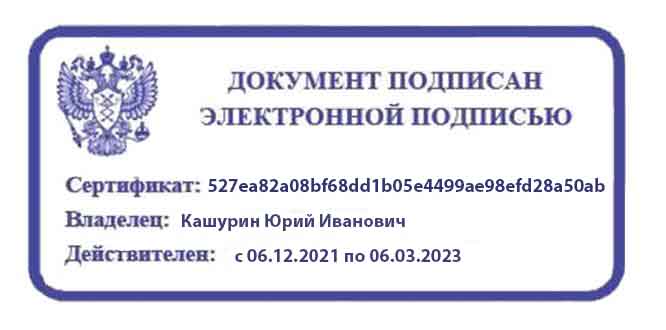 СОГЛАСОВАНОЗаместитель директора по учебной работе ГПОУ ТО «ТГКСТ»___________ В.Г. Цибикова«11»     июня   2021 г.СОГЛАСОВАНОНачальник научно-методического центра ГПОУ ТО «ТГКСТ»____________ Л.В. Маслова«11»     июня   2021 г.ОДОБРЕНОпредметной (цикловой) комиссией экономических дисциплин и специальности 38.02.01Протокол № 11от  «09»     июня   2021 г.Председатель цикловой комиссии___________ М.А. ГубареваКодНаименование общих компетенцийОК 01Выбирать способы решения задач профессиональной деятельности применительно к различным контекстам;ОК 02Осуществлять поиск, анализ и интерпретацию информации, необходимой для выполнения задач профессиональной деятельности;ОК 03Планировать и реализовывать собственное профессиональное и личностное развитие;ОК 04Работать в коллективе и команде, эффективно взаимодействовать с коллегами, руководством, клиентами;ОК 05Осуществлять устную и письменную коммуникацию на государственном языке Российской Федерации с учетом особенностей социального и культурного контекста;ОК 09Использовать информационные технологии в профессиональной деятельности;ОК 10Пользоваться профессиональной документацией на государственном и иностранном языках;ОК 11Использовать знания по финансовой грамотности, планировать предпринимательскую деятельность в профессиональной сфере.ЛР 4Проявляющий и демонстрирующий уважение к людям труда, осознающий ценность собственного труда. Стремящийся к формированию в сетевой среде личностно и профессионального конструктивного «цифрового следа»ЛР 13Соблюдающий в своей профессиональной деятельности этические принципы: честности, независимости, профессионального скептицизма, противодействия коррупции и экстремизму, обладающий системным мышлением и умением принимать решение в условиях риска и неопределенностиКодНаименование видов деятельности и профессиональных компетенцийВД 03Проведение расчетов с бюджетом и внебюджетными фондамиПК 3.1Формировать бухгалтерские проводки по начислению и перечислению налогов и сборов в бюджеты различных уровней;ПК 3.2Оформлять платежные документы для перечисления налогов и сборов в бюджет, контролировать их прохождение по расчетно-кассовым банковским операциям;ПК 3.3Формировать бухгалтерские проводки по начислению и перечислению страховых взносов во внебюджетные фонды и налоговые органы;ПК 3.4Оформлять платежные документы на перечисление страховых взносов во внебюджетные фонды и налоговые органы, контролировать их прохождение по расчетно-кассовым банковским операциям.Иметь практический опытВ проведении расчетов с бюджетом и внебюджетными фондами.Уметь:- определять виды и порядок налогообложения;- ориентироваться в системе налогов Российской Федерации;- выделять элементы налогообложения;- определять источники уплаты налогов, сборов, пошлин;- оформлять бухгалтерскими проводками начисления и перечисления сумм налогов и сборов;- организовывать аналитический учет по счету 68 "Расчеты по налогам и сборам";- заполнять платежные поручения по перечислению налогов и сборов;- выбирать для платежных поручений по видам налогов соответствующие реквизиты;- выбирать коды бюджетной классификации для определенных налогов, штрафов и пени;- пользоваться образцом заполнения платежных поручений по перечислению налогов, сборов и пошлин;- проводить учет расчетов по социальному страхованию и обеспечению;- определять объекты налогообложения для исчисления, отчеты по страховым взносам в ФНС России и государственные внебюджетные фонды;- применять порядок и соблюдать сроки исчисления по страховым взносам в государственные внебюджетные фонды;- применять особенности зачисления сумм по страховым взносам в ФНС России и в государственные внебюджетные фонды: в Пенсионный фонд Российской Федерации, Фонд социального страхования Российской Федерации, Фонды обязательного медицинского страхования;- оформлять бухгалтерскими проводками начисление и перечисление сумм по страховым взносам в ФНС России и государственные внебюджетные фонды: в Пенсионный фонд Российской Федерации, Фонд социального страхования Российской Федерации, Фонд обязательного медицинского страхования;- осуществлять аналитический учет по счету 69 "Расчеты по социальному страхованию";- проводить начисление и перечисление взносов на страхование от несчастных случаев на производстве и профессиональных заболеваний;- использовать средства внебюджетных фондов по направлениям, определенным законодательством;- осуществлять контроль прохождения платежных поручений по расчетно-кассовым банковским операциям с использованием выписок банка;- заполнять платежные поручения по перечислению страховых взносов в Пенсионный фонд Российской Федерации, Фонд социального страхования Российской Федерации, Фонд обязательного медицинского страхования;- выбирать для платежных поручений по видам страховых взносов соответствующие реквизиты;- оформлять платежные поручения по штрафам и пеням внебюджетных фондов;- пользоваться образцом заполнения платежных поручений по перечислению страховых взносов во внебюджетные фонды;- заполнять данные статуса плательщика, ИНН получателя, КПП получателя, наименование налоговой инспекции, КБК, ОКАТО, основания платежа, страхового периода, номера документа, даты документа;- пользоваться образцом заполнения платежных поручений по перечислению страховых взносов во внебюджетные фонды;- осуществлять контроль прохождения платежных поручений по расчетно-кассовым банковским операциям с использованием выписок банка.Знать:- виды и порядок налогообложения;- систему налогов Российской Федерации;- элементы налогообложения;- источники уплаты налогов, сборов, пошлин;- оформление бухгалтерскими проводками начисления и перечисления сумм налогов и сборов;- аналитический учет по счету 68 "Расчеты по налогам и сборам";- порядок заполнения платежных поручений по перечислению налогов и сборов;- правила заполнения данных статуса плательщика, идентификационный номер налогоплательщика (далее - ИНН) получателя, код причины постановки на учет (далее - КПП) получателя, наименования налоговой инспекции, код бюджетной классификации (далее - КБК), общероссийский классификатор объектов административно-территориального деления (далее - ОКАТО), основания платежа, налогового периода, номера документа, даты документа, типа платежа;- коды бюджетной классификации, порядок их присвоения для налога, штрафа и пени;- образец заполнения платежных поручений по перечислению налогов, сборов и пошлин;- учет расчетов по социальному страхованию и обеспечению;- аналитический учет по счету 69 "Расчеты по социальному страхованию";- сущность и структуру страховых взносов в Федеральную налоговую службу (далее - ФНС России) и государственные внебюджетные фонды;объекты налогообложения для исчисления страховых взносов в государственные внебюджетные фонды;- порядок и сроки исчисления страховых взносов в ФНС России и государственные внебюджетные фонды;- порядок и сроки представления отчетности в системе ФНС России и внебюджетного фонда;- особенности зачисления сумм страховых взносов в государственные внебюджетные фонды;- оформление бухгалтерскими проводками начисления и перечисления сумм страховых взносов в ФНС России и государственные внебюджетные фонды: в Пенсионный фонд Российской Федерации, Фонд социального страхования Российской Федерации, Фонд обязательного медицинского страхования;- начисление и перечисление взносов на страхование от несчастных случаев на производстве и профессиональных заболеваний;- использование средств внебюджетных фондов;- процедуру контроля прохождения платежных поручений по расчетно-кассовым банковским операциям с использованием выписок банка;- порядок заполнения платежных поручений по перечислению страховых взносов во внебюджетные фонды;- образец заполнения платежных поручений по перечислению страховых взносов во внебюджетные фонды;- процедуру контроля прохождения платежных поручений по расчетно-кассовым банковским операциям с использованием выписок банка.Вид учебной работыОбъем часовОбъем образовательной программы 146Самостоятельная учебная нагрузка6Всего учебных занятий92в том числе реализуемых в виде практической подготовки:68в том числе:в том числе:теоретическое обучение46лабораторные работы -практические занятия 46курсовая работа (проект) -Практики, всего36В том числе:учебная практика36производственная практика-Промежуточная аттестация по МДК.03.01 проводится в форме дифференцированного зачета-Промежуточная аттестация по учебной практике УП.03.01 проводится в форме дифференцированного зачета-Промежуточная аттестация проводится в форме экзамена (квалификационного)12Коды профессиональных компетенций и личностных результатовНаименования разделов профессионального модуляСуммарный объем нагрузки, час.Всего реализуемых в форме практической подготовкиЗанятия во взаимодействии с преподавателем, часЗанятия во взаимодействии с преподавателем, часЗанятия во взаимодействии с преподавателем, часЗанятия во взаимодействии с преподавателем, часЗанятия во взаимодействии с преподавателем, часСамостоятельная работаКоды профессиональных компетенций и личностных результатовНаименования разделов профессионального модуляСуммарный объем нагрузки, час.Всего реализуемых в форме практической подготовкиОбучение по МДКОбучение по МДКОбучение по МДКПрактикиПрактикиСамостоятельная работаКоды профессиональных компетенций и личностных результатовНаименования разделов профессионального модуляСуммарный объем нагрузки, час.Всего реализуемых в форме практической подготовкиВсегоЛабораторных и практических занятийКурсовых работ (проектов)*УчебнаяПроизводственная (если предусмотрена рассредоточенная практика)Самостоятельная работа12345678910ПК 3.1 - 3.2ЛР 4, ЛР 13Раздел 1  Организация расчетов с бюджетом 704666324ПК 3.3 - 3.4ЛР 4, ЛР 13Раздел 2  Организация расчетов с внебюджетными фондами	282226142ПК 3.1- ПК 3.4ЛР 4, ЛР 13Учебная практика3636Экзамен (квалификационный)12Всего146689246-36-6Наименование разделов и тем профессионального модуля (ПМ), междисциплинарных курсов (МДК)Содержание учебного материала,лабораторные работы и практические занятия, внеаудиторная (самостоятельная) учебная работа обучающихся, курсовая работа (проект) Объем часов123Раздел 1.  Организация расчетов с бюджетомРаздел 1.  Организация расчетов с бюджетом92МДК. 03.01 Организация расчетов с бюджетом и внебюджетными фондамиМДК. 03.01 Организация расчетов с бюджетом и внебюджетными фондами66Тема 1.1Система налоговРоссийской ФедерацииСодержание 4Тема 1.1Система налоговРоссийской Федерации1 Понятие системы налогообложения. Виды и порядок налогообложения. Система налогообложения РФ. Виды систем налогообложения (в форме практической подготовки)4Тема 1.1Система налоговРоссийской Федерации2 Источники уплаты налогов, сборов и пошлин. Элементы налогообложения.4Тема 1.1Система налоговРоссийской ФедерацииТематика практических занятий4Тема 1.1Система налоговРоссийской Федерации1 Система налогов и сборов РФ, изучение ч.1 Налогового Кодекса РФ.Определение вида и порядка налогообложения (в форме практической подготовки)4Тема 1.1Система налоговРоссийской Федерации2 Организация аналитического и синтетического учета расчетов с бюджетом по налогам и сборам (в форме практической подготовки)4Тема 1.2Проведение расчетовс бюджетомпо налогам и сборамСодержание 26Тема 1.2Проведение расчетовс бюджетомпо налогам и сборам1 Федеральные налоги и сборы. Определение налогооблагаемой базы, налогового вычета по НДС и расчет суммы НДС, подлежащей уплате в бюджет (в форме практической подготовки)26Тема 1.2Проведение расчетовс бюджетомпо налогам и сборам2 Определение налогооблагаемой базы и расчет суммы акциза, подлежащей уплате в бюджет.26Тема 1.2Проведение расчетовс бюджетомпо налогам и сборам3 Порядок расчетов с бюджетом по НДФЛ. Налогоплательщики. Объект налогообложения. Налоговая база. Налоговый период. Налоговые вычеты (в форме практической подготовки)26Тема 1.2Проведение расчетовс бюджетомпо налогам и сборам4 Налог на прибыль организаций. Порядок ведения налогового учета. Аналитические регистры налогового учета. Порядок определения налоговой базы по налогу на прибыль (в форме практической подготовки)26Тема 1.2Проведение расчетовс бюджетомпо налогам и сборам5 Сборы за пользование объектами животного мира и за пользование объектами водных биологических ресурсов. Плательщики сборов. Объекты обложения. Ставки сборов. Порядок исчисления сборов. 26Тема 1.2Проведение расчетовс бюджетомпо налогам и сборам6 Порядок исчисления налога на добычу полезных ископаемых. Определение порядка и сроков уплаты государственной пошлины.26Тема 1.2Проведение расчетовс бюджетомпо налогам и сборам7 Специальные налоговые режимы. Система налогообложения для сельскохозяйственных товаропроизводителей (единый сельскохозяйственный налог). Порядок исчисления и уплаты ЕСХН.26Тема 1.2Проведение расчетовс бюджетомпо налогам и сборам8 Упрощенная система налогообложения. Налогоплательщики. Объект налогообложения. Порядок исчисления и уплаты налога.  Налоговая декларация. Патентная система налогообложения. Система налогообложения в виде единого налога на вмененный доход  для отдельных видов деятельности. Порядок и сроки уплаты ЕНВД (в форме практической подготовки)26Тема 1.2Проведение расчетовс бюджетомпо налогам и сборам9 Региональные налоги и сборы. Транспортный налог. Налогоплательщики. Объект налогообложения. Налоговая база. Налоговые ставки. Порядок исчисления суммы налога и авансовых платежей.26Тема 1.2Проведение расчетовс бюджетомпо налогам и сборам10 Налог на игорный бизнес. Налог на имущество организаций.26Тема 1.2Проведение расчетовс бюджетомпо налогам и сборам11 Местные налоги и сборы. Земельный налог. Налог на имущество физических лиц. Торговый сбор.26Тема 1.2Проведение расчетовс бюджетомпо налогам и сборамТематика практических занятий 24Тема 1.2Проведение расчетовс бюджетомпо налогам и сборам1  Работа с нормативными документами, регулирующими взимание НДС. Составление счетов-фактур (в форме практической подготовки)24Тема 1.2Проведение расчетовс бюджетомпо налогам и сборам2 Заполнение платежного поручения по уплате НДС в бюджет. Решение профессиональных задач на исчисление суммы НДС по различным налоговым ставкам (в форме практической подготовки)24Тема 1.2Проведение расчетовс бюджетомпо налогам и сборам3 Заполнение платежного поручения по уплате акциза в бюджет. Решение профессиональных задач на исчисление суммы акциза, подлежащей уплате в бюджетом (в форме практической подготовки)24Тема 1.2Проведение расчетовс бюджетомпо налогам и сборам4 Определение  совокупного дохода, налогооблагаемого  дохода и  суммы НДФЛ, подлежащей уплате в бюджет. Заполнение платежного поручения по уплате налога (в форме практической подготовки)24Тема 1.2Проведение расчетовс бюджетомпо налогам и сборам5 Решение профессиональных задач на исчисление суммы НДФЛ по различным налоговым ставкам (в форме практической подготовки)24Тема 1.2Проведение расчетовс бюджетомпо налогам и сборам6 Изучение главы 25 Налогового кодекса РФ. Определение состава доходов и расходов на производство и реализацию продукции (работ, услуг). Определение состава внереализационных доходов и расходов (в форме практической подготовки)24Тема 1.2Проведение расчетовс бюджетомпо налогам и сборам7 Определение налогооблагаемой базы и расчет суммы налога на прибыль организации, подлежащей уплате в бюджет. Заполнение платежного поручения по уплате налога на прибыль (в форме практической подготовки)24Тема 1.2Проведение расчетовс бюджетомпо налогам и сборам8 Заполнение платежного поручения по уплате сборов за пользование объектами животного мира и за пользование объектами водных биологических ресурсов.  Решение профессиональных задач на исчисление суммы налоговых сборов за пользование объектами животного мира и за пользование объектами водных биологических ресурсов, подлежащих  уплате в бюджет (в форме практической подготовки)24Тема 1.2Проведение расчетовс бюджетомпо налогам и сборам9 Решение профессиональных задач на исчисление налога на добычу полезных ископаемых и государственной пошлины (в форме практической подготовки)24Тема 1.2Проведение расчетовс бюджетомпо налогам и сборам10 Решение профессиональных задач на исчисление единого сельскохозяйственного налога. Определение доходов и расходов при упрощенной системе налогообложения. Исчисление единого налога на вмененный доход (в форме практической подготовки)24Тема 1.2Проведение расчетовс бюджетомпо налогам и сборам11 Решение профессиональных задач на  исчисление и уплату региональных налогов: транспортного налога, налога на игорный бизнес, налога на имущество организаций (в форме практической подготовки)24Тема 1.2Проведение расчетовс бюджетомпо налогам и сборам12 Решение профессиональных задач на  исчисление и уплату  налогов и сборов: земельного налога, налога на имущество физических лиц, торгового сбора (в форме практической подготовки)24Тема 1.3Оформление расчетов с бюджетом по налогам и сборамСодержание2Тема 1.3Оформление расчетов с бюджетом по налогам и сборам1 Синтетический и аналитический  учет расчетов с бюджетом по налогам и сборам. Правила заполнения платежного поручения на перечисление налога. Коды бюджетной классификации, порядок их присвоения для налогов, штрафов и пеней (в форме практической подготовки)2Тема 1.3Оформление расчетов с бюджетом по налогам и сборамТематика практических занятий 4Тема 1.3Оформление расчетов с бюджетом по налогам и сборам1 Составление корреспонденции счетов по начислению налогов и сборов.Заполнение платежных поручений по перечислению налогов, сборов, штрафов и пеней (в форме практической подготовки)4Тема 1.3Оформление расчетов с бюджетом по налогам и сборам2 Заполнение платежных поручений по перечислению налогов, сборов, штрафов и пеней (в форме практической подготовки)4Контрольная работа2Самостоятельная учебная нагрузка при изучении раздела 1Проработка конспектов занятий, учебной и специальной литературы, работа с информационными порталами, выполнение домашних заданий на тему:- Изучение полномочий законодательных (представительных) органов государственной власти субъектов РФ в части установления региональных налогов и нормативно-правового регулирования местных налогов.- Порядок установления льгот по налогам.  Решение спорных практических ситуаций по налогам.Самостоятельная учебная нагрузка при изучении раздела 1Проработка конспектов занятий, учебной и специальной литературы, работа с информационными порталами, выполнение домашних заданий на тему:- Изучение полномочий законодательных (представительных) органов государственной власти субъектов РФ в части установления региональных налогов и нормативно-правового регулирования местных налогов.- Порядок установления льгот по налогам.  Решение спорных практических ситуаций по налогам.4Раздел 2.  Организация расчетов с внебюджетными фондамиРаздел 2.  Организация расчетов с внебюджетными фондами26Тема 2.1 Организация бухгалтерского учета расчетов с внебюджетными фондамиСодержание 6Тема 2.1 Организация бухгалтерского учета расчетов с внебюджетными фондами1 Изучение главы 34 ч.2 Налогового кодекса РФ  «Страховые взносы». Плательщики страховых взносов. Объект обложения страховыми взносами. База для исчисления страховыми взносами.6Тема 2.1 Организация бухгалтерского учета расчетов с внебюджетными фондами2 Суммы,  не подлежащие обложению страховыми взносами.  Тарифы страховых взносов.6Тема 2.1 Организация бухгалтерского учета расчетов с внебюджетными фондами3 Учет расчетов по социальному страхованию и обеспечению.Аналитический учет по счету 69 «Расчеты по социальному страхованию и обеспечению» (в форме практической подготовки)6Тема 2.1 Организация бухгалтерского учета расчетов с внебюджетными фондамиТематика практических занятий6Тема 2.1 Организация бухгалтерского учета расчетов с внебюджетными фондами1 Изучение Инструкции к Плану счетов бухгалтерского учета по счету 69 «Расчеты по социальному страхованию и обеспечению». Применение субсчетов к счету 69 (в форме практической подготовки)6Тема 2.1 Организация бухгалтерского учета расчетов с внебюджетными фондами2 Решение профессиональных задач  на  исчисление и уплату страховых взносов в Фонд социального страхования на случай временной нетрудоспособности и в связи с материнством (в форме практической подготовки)6Тема 2.1 Организация бухгалтерского учета расчетов с внебюджетными фондами3 Решение профессиональных задач  на  исчисление и уплату страховых взносов в Пенсионный фонд и Фонд  обязательного медицинского страхования. Заполнение платежных  поручений  по уплате страховых взносов (в форме практической подготовки)6Тема 2.2 Порядок исчисления и уплаты страховых взносов  во внебюджетные фондыСодержание2Тема 2.2 Порядок исчисления и уплаты страховых взносов  во внебюджетные фонды1 Порядок исчисления страховых взносов во внебюджетные фонды. Порядок начисления пособий  на случай временной нетрудоспособности и в связи с материнством. Оформление бухгалтерских проводок с применением субсчетов к счету 69 (в форме практической подготовки)2Тема 2.2 Порядок исчисления и уплаты страховых взносов  во внебюджетные фонды2 Порядок уплаты страховых взносов во внебюджетные фонды. Порядок заполнения платежных поручений по перечислению страховых взносов (в форме практической подготовки)2Тема 2.2 Порядок исчисления и уплаты страховых взносов  во внебюджетные фондыТематика практических занятий2Тема 2.2 Порядок исчисления и уплаты страховых взносов  во внебюджетные фонды1 Составление отчетности по страховым взносам в Фонд социального страхования на случай временной нетрудоспособности и в связи с материнством, в Пенсионный фонд и Фонд  обязательного медицинского страхования (в форме практической подготовки)2Тема 2.2 Порядок исчисления и уплаты страховых взносов  во внебюджетные фонды2 Заполнение платежных поручений по перечислению страховых взносов (в форме практической подготовки)2Тема 2.3Страховые взносы на страхование от несчастных случаев на производстве и профессиональных заболеванийСодержание4Тема 2.3Страховые взносы на страхование от несчастных случаев на производстве и профессиональных заболеваний1 Субъекты страхования. Подтверждение основного вида деятельности. База для расчета и ставки страховых  взносов.  Установление тарифов страховых взносов по классам профессионального риска.4Тема 2.3Страховые взносы на страхование от несчастных случаев на производстве и профессиональных заболеваний2 Порядок составления расчета по страховым взносам от несчастных случаев на производстве и профессиональных заболеваний.  Правила заполнения платежного поручения на перечисление страховых взносов в социальные внебюджетные фонды (в форме практической подготовки)4Тема 2.3Страховые взносы на страхование от несчастных случаев на производстве и профессиональных заболеванийТематика практических занятий4Тема 2.3Страховые взносы на страхование от несчастных случаев на производстве и профессиональных заболеваний1 Определение базы для начисления страховых взносов от несчастных случаев на производстве и профессиональных заболеваний (в форме практической подготовки)4Тема 2.3Страховые взносы на страхование от несчастных случаев на производстве и профессиональных заболеваний2 Заполнение платежных поручений на перечисление страховых взносов (в форме практической подготовки)4Тема 2.3Страховые взносы на страхование от несчастных случаев на производстве и профессиональных заболеванийКонтрольная работа2Самостоятельная учебная нагрузка при изучении раздела 2Проработка конспектов занятий, учебной и специальной литературы, работа с информационными порталами, выполнение домашних заданий по темам: Особенности исчисления и уплаты взносов в негосударственные пенсионные фонды. Инвентаризация расчетов с внебюджетными фондами, порядок ее проведения и оформления результатов. Самостоятельная учебная нагрузка при изучении раздела 2Проработка конспектов занятий, учебной и специальной литературы, работа с информационными порталами, выполнение домашних заданий по темам: Особенности исчисления и уплаты взносов в негосударственные пенсионные фонды. Инвентаризация расчетов с внебюджетными фондами, порядок ее проведения и оформления результатов. 2Учебная практика УП.03.01Виды работ Ведение аналитического и синтетического учета по счету 68 «Расчеты по налогам и сборам». Настройка учетной политики в целях налогообложения в программе 1С: Бухгалтерия.Исчисление налогов и сборов, определенных законодательством, для уплаты в федеральный бюджет.Введение первичных документов по учету налогов и сборов в программу 1С: Бухгалтерия.Составление налоговых деклараций по федеральным налогам и сборам в программе 1С: Бухгалтерия. Заполнение платежных поручений по уплате налогов и сборов в федеральный бюджет в программе 1С: Бухгалтерия.Составление налоговых деклараций по региональным налогам и сборам в программе 1С: Бухгалтерия. Заполнение платежных поручений по уплате налогов и сборов в региональный бюджет в программе 1С: Бухгалтерия.Заполнение налоговых деклараций по специальным налоговым режимам, по налогам и сборам в местный бюджет в программе 1С: Бухгалтерия.Начисление и перечисление страховых взносов в государственные социальные внебюджетные фонды в программе 1С: Бухгалтерия.Составление отчета по учебной практике.Учебная практика УП.03.01Виды работ Ведение аналитического и синтетического учета по счету 68 «Расчеты по налогам и сборам». Настройка учетной политики в целях налогообложения в программе 1С: Бухгалтерия.Исчисление налогов и сборов, определенных законодательством, для уплаты в федеральный бюджет.Введение первичных документов по учету налогов и сборов в программу 1С: Бухгалтерия.Составление налоговых деклараций по федеральным налогам и сборам в программе 1С: Бухгалтерия. Заполнение платежных поручений по уплате налогов и сборов в федеральный бюджет в программе 1С: Бухгалтерия.Составление налоговых деклараций по региональным налогам и сборам в программе 1С: Бухгалтерия. Заполнение платежных поручений по уплате налогов и сборов в региональный бюджет в программе 1С: Бухгалтерия.Заполнение налоговых деклараций по специальным налоговым режимам, по налогам и сборам в местный бюджет в программе 1С: Бухгалтерия.Начисление и перечисление страховых взносов в государственные социальные внебюджетные фонды в программе 1С: Бухгалтерия.Составление отчета по учебной практике.36ВсегоВсего134Код и наименование профессиональных компетенций, формируемых в рамках модуляКритерии оценкиФормы и методы оценкиРаздел 1 модуля  Организация расчетов с бюджетомРаздел 1 модуля  Организация расчетов с бюджетомРаздел 1 модуля  Организация расчетов с бюджетомПК 3.1. Формировать бухгалтерские проводки по начислению и перечислению налогов и сборов в бюджеты различных уровней.ПК 3.2 Оформлять платежные документы для перечисления налогов и сборов в бюджет, контролировать их прохождение по расчетно-кассовым банковским операциям.ЛР 4 Проявляющий и демонстрирующий уважение к людям труда, осознающий ценность собственного труда. Стремящийся к формированию в сетевой среде личностно и профессионального конструктивного «цифрового следа»ЛР 13 Соблюдающий в своей профессиональной деятельности этические принципы: честности, независимости, профессионального скептицизма, противодействия коррупции и экстремизму, обладающий системным мышлением и умением принимать решение в условиях риска и неопределенностиОценка «отлично» выставляется обучающемуся, если он глубоко и прочно усвоил программный материал курса, исчерпывающе, последовательно, четко и логически стройно его излагает, умеет тесно увязывать теорию с практикой, свободно справляется с задачами и вопросами, не затрудняется с ответами при видоизменении заданий, правильно обосновывает принятые решения, владеет разносторонними навыками и приемами выполнения практических задач;Оценка «хорошо» выставляется обучающемуся, если он твердо знает материал курса, грамотно и по существу излагает его, не допуская существенных неточностей в ответе на вопрос, правильно применяет теоретические положения при решении практических вопросов и задач, владеет необходимыми навыками и приемами их выполнения;Оценка «удовлетворительно» выставляется обучающемуся, если он имеет знания только основного материала, но не усвоил его деталей, допускает неточности, недостаточно правильные формулировки, нарушения логической последовательности в изложении программного материала, испытывает затруднения при выполнении практических задач;Оценка «неудовлетворительно» выставляется обучающемуся, который не знает значительной части программного материала, допускает существенные ошибки, неуверенно, с большими затруднениями решает практические задачи или не справляется с ними самостоятельно.Текущий контроль в форме: -устного и письменного опроса; -защиты практических занятий; -выполнения тестовых заданий; -контрольных работ по темам. Решение практико-ориентированных ситуационных заданий. Контрольные работы по темам МДК. Дифференцированный зачет по междисциплинарному курсу.Экспертное наблюдение за выполнением различных видов работ во время учебной практикиОтчет по учебной практике. Дифференцированный зачет по учебной практике.Экзамен квалификационный по профессиональному модулю.Раздел 2 модуля  Организация расчетов с внебюджетными фондамиРаздел 2 модуля  Организация расчетов с внебюджетными фондамиРаздел 2 модуля  Организация расчетов с внебюджетными фондамиПК 3.3.Формировать бухгалтерские проводки по начислению и перечислению страховых взносов во внебюджетные фонды и налоговые органы.ПК 3.4.  Оформлять платежные документы на перечисление страховых взносов во внебюджетные фонды и налоговые органы, контролировать их прохождение по расчетно-кассовым банковским операциям.ЛР 4 Проявляющий и демонстрирующий уважение к людям труда, осознающий ценность собственного труда. Стремящийся к формированию в сетевой среде личностно и профессионального конструктивного «цифрового следа»ЛР 13 Соблюдающий в своей профессиональной деятельности этические принципы: честности, независимости, профессионального скептицизма, противодействия коррупции и экстремизму, обладающий системным мышлением и умением принимать решение в условиях риска и неопределенностиОценка «отлично» выставляется обучающемуся, если он глубоко и прочно усвоил программный материал курса, исчерпывающе, последовательно, четко и логически стройно его излагает, умеет тесно увязывать теорию с практикой, свободно справляется с задачами и вопросами, не затрудняется с ответами при видоизменении заданий, правильно обосновывает принятые решения, владеет разносторонними навыками и приемами выполнения практических задач;Оценка «хорошо» выставляется обучающемуся, если он твердо знает материал курса, грамотно и по существу излагает его, не допуская существенных неточностей в ответе на вопрос, правильно применяет теоретические положения при решении практических вопросов и задач, владеет необходимыми навыками и приемами их выполнения;Оценка «удовлетворительно» выставляется обучающемуся, если он имеет знания только основного материала, но не усвоил его деталей, допускает неточности, недостаточно правильные формулировки, нарушения логической последовательности в изложении программного материала, испытывает затруднения при выполнении практических задач;Оценка «неудовлетворительно» выставляется обучающемуся, который не знает значительной части программного материала, допускает существенные ошибки, неуверенно, с большими затруднениями решает практические задачи или не справляется с ними самостоятельно.Текущий контроль в форме: -устного и письменного опроса; -защиты практических занятий; -выполнения тестовых заданий; -контрольных работ по темам. Решение практико-ориентированных ситуационных заданий. Контрольные работы по темам МДК. Дифференцированный зачет по междисциплинарному курсу.Экспертное наблюдение за выполнением различных видов работ во время учебной практикиОтчет по учебной практике. Дифференцированный зачет по учебной практике.Экзамен квалификационный по профессиональному модулю.ОК 01 Выбирать способы решения задач профессиональной деятельности применительно к различным контекстамОК 02 Осуществлять поиск, анализ и интерпретацию информации, необходимой для выполнения задач профессиональной деятельностиОК 03 Планировать и реализовывать собственное профессиональное и личностное развитиеОК 04 Работать в коллективе и команде, эффективно взаимодействовать с коллегами, руководством, клиентамиОК 05. Осуществлять устную и письменную коммуникацию на государственном языке Российской Федерации с учетом особенностей социального и культурного контекстаОК 09. Использовать информационные технологии в профессиональной деятельностиОК 10. Пользоваться профессиональной документацией на государственном и иностранном языкахОК 11. Использовать знания по финансовой грамотности, планировать предпринимательскую  деятельность в профессиональной сфереВыбор и применение  способов решения профессиональных задачНахождение, использование, анализ и интерпретация  информации, используя различные источники, включая электронные,  для эффективного выполнения профессиональных задач, профессионального и личностного развития; демонстрация навыков отслеживания изменений в нормативной и законодательной базахДемонстрация интереса к инновациям в области профессиональной деятельности; выстраивание траектории профессионального развития и самоообразования; осознанное планирование повышения квалификацииВзаимодействие с обучающимися, преподавателями, сотрудниками образовательной организации в  ходе обучения, а также с руководством и сотрудниками экономического субъекта во время прохождения практики.Демонстрация навыков грамотно излагать свои мысли и оформлять документацию на государственном языке Российской Федерации, принимая во внимание особенности социального и культурного контекстаДемонстрация навыков использования информационных технологий в профессиональной деятельности; анализ и оценка информации на основе применения профессиональных технологий, использование информационно-телекоммуникационной сети «Интернет» для реализации профессиональной деятельностиДемонстрация умений понимать тексты на базовые и профессиональные темы; составлять документацию, относящуюся к процессам профессиональной деятельности  на государственном и иностранном языкахДемонстрация умения презентовать идеи открытия собственного дела в профессиональной деятельности, составлять бизнес-план с учетом выбранной идеи, выявлять достоинства и недостатки коммерческой идеиОценка эффективности и качества выполнения задачОценка эффективности и качества выполнения задачОсуществление самообразования, использование современной научной и профессиональной терминологии, участие в профессиональных олимпиадах, конкурсах, выставках, научно-практических конференциях, оценка способности находить альтернативные варианты решения стандартных и нестандартных ситуаций, принятие ответственности за их выполнениеЭкспертное наблюдение и оценка результатов формирования поведенческих навыков в ходе обученияОценка умения вступать в коммуникативные отношения в сфере профессиональной деятельности и поддерживать ситуационное взаимодействие, принимая во внимание особенности социального и культурного контекста, в устной и письменной форме, проявление толерантности в коллективе